Prediction: Before you start the race, write down the order you predict the horses will finish.Why do you predict this? Justify your reasoning.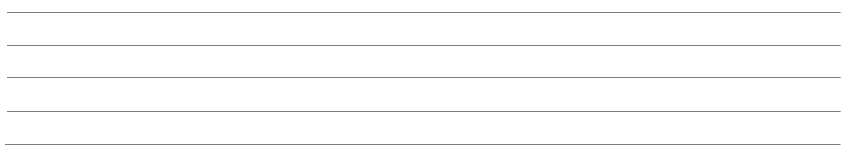 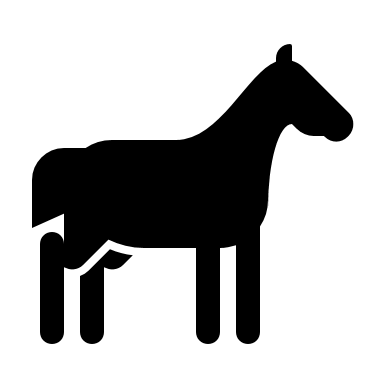 Begin the        race!Horse23456789101112Finishes…